INDICAÇÃO Nº___________1137_____________/2016.INDICANTE: VEREADOR ROBERTO LETRISTA DE OLIVEIRAINDICADO: PREFEITURA MUNICIPALASSUNTO: URBANIZAÇÃO ASFÁLTICA                                      Excelentíssimos Senhores Vereadores, com base no múnus público de que somos investidos, INDICO À MESA, para que valendo-se de minhas prerrogativas, seja Oficiado ao Exmº Senhor Prefeito Municipal, que adote em caráter de urgência, providências junto as Secretarias correlatas no sentido de se “REALIZAR SERVIÇOS DE URBANIZAÇÃO ASFÁLTICA NA RUA UBERLÂNDIA, NAS PROXIMIDADES DA AVENIDA JOSÉ BARBOSA COM A AVENIDA ÍTALO ADAMI,  NO BAIRRO VILA VIRGÍNIA, NESTA MUNICIPALIDADE. Obs: falta concluir obras asfálticas.Plenário Vereador Mauricio Alves Braz, 28 de Outubro de 2016.VER. ROBERTO LETRISTA DE OLIVEIRA Vereador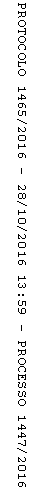 